EVDE EĞİTİM SÜRECİ BİLGİLENDİRME YAZISISevgili velilerim ve öğrencilerim,Dünyamızı saran Covit-19 virüs salgınından korunmak için evlerimizde kalıp sosyal mesafe ve hijyen önlemlerimizi alarak yaşamımızı sürdürdüğümüz bu süreçte eğitim ve öğretim çalışmalarımızı 23 Mart Pazartesi gününden itibaren evlerimizden sürdürüyoruz. Evden öğretim hepimiz için yeni bir oluşum ama hep birlikte üzerimize düşen sorumluluklarımızı alarak bu yeni tip öğrenim olgusunu en verimli, en keyifli hale getirebiliriz. Bunun için bazı planlamalar yaptım ve size bazı önerilerim olacak. Her hafta aramızda belirleyeceğimiz belirli bir gün ve saatte öğrenci velimin telefonuna whatsapp’tan öğrencime özel bir haftalık bir Öğrenme Menüsü göndereceğim. Öğrencimin bir hafta boyunca bu menüde yer alan görevlerini tamamlama sorumluluğu olacak. Eğitim Bilişim Ağı, kısaca EBA, yoğun olarak kullanacağımız bir uzaktan eğitim platformu olacak. TRT kanalları da bu süreçte devrede olacak. Ben size öğrencimi ilgilendiren eğitimlerin yayınlandığı kanal ve saatlerini de bildireceğim. EBA ve kullanımı ile ilgili bilgi edinmek için şu linklerden faydalanabilirsiniz: www.eba.gov.tr ve https://www.youtube.com/watch?v=VsFwNwvjsWg Ayrıca, mevcut ders kitaplarımızdan da faydalanacağız ve birtakım ödev görevlendirmeleri olacak. Ana iletişim kanalı olarak ‘whatsapp’ üzerinden haberleşmeyi kullanacağız. ‘Whatsapp’ üzerinden bilgilendirme yazıları, ders anlatım videoları veya bağlantıları gibi aktarımlarım olacak. Haftalık görüşme günümüzdeki geri bildirimlerimizin daha verimli olabilmesi açısından görüşmemizden bir gün önce öğrencimin tüm görevlerini tamamlamış ve benimle whatsapp üzerinden paylaşmış olmasını rica ediyorum. Herhangi bir soru veya sorun olduğu takdirde gün içinde 09.00 – 17.00 saatleri arasında bana mobil telefonumdan ulaşabilirsiniz.Öğrencime özel görüşme ve ödevlendirme zamanlarında mümkünse whatsapp’tan görüntülü görüşme yaparak bir önceki haftanın çalışmaları üzerinden geçeceğiz. Soru ve anlaşılmayan noktalar üzerinde duracağız. Akabinde de öğrencim yeni bir haftalık öğrenme menüsünü alacak.Ekte örnek bir öğrenme menüsü gönderiyorum. İnceleyebilirsiniz.İş birliğiniz için şimdiden teşekkür ederim. Sağlıklı günler dilerim.Saygı ve sevgilerimle,Öğretmen Adı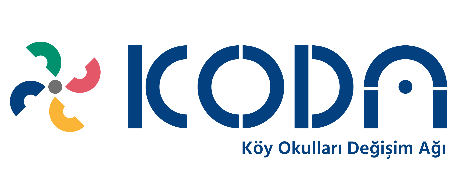 Derleyen: Ceyda Özkavalcıoğlu